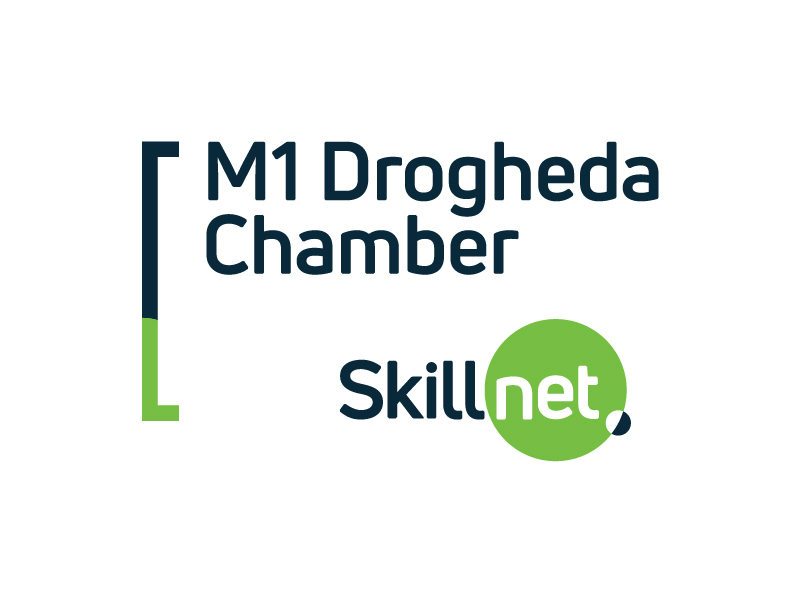 Welcome to your Skillnet Ireland training programme. This Trainee Profile Form is used by Skillnet Ireland and M1 Drogheda Chamber Skillnet (the "Learning Network") to collect information relating to participants on training programmes partially or fully-funded by Skillnet Ireland from the National Training Fund through the Department of Education and Skills (DES). Skillnet Ireland is mandated by the DES to monitor and evaluate training programmes and to ensure that funds are being used appropriately.Skillnet Ireland and the Learning Network will comply with all applicable Data Protection Legislation in the processing of the information and personal data provided by you in this Form.We use your personal data for the following purposes:Delivering Skillnet Ireland training programmes via the Learning Network.Monitoring the training programmes of the Learning Network. Skillnet Ireland is required by the DES to perform compliance reviews, evaluations of the training programmes, quality assurance and to verify attendance at training. You may be contacted either by telephone or email for these purposes.For the purposes of providing aggregated statistical information to the DES to help inform national policy in relation to skills. You may be contacted by third parties, contracted by Skillnet Ireland to perform monitoring and evaluation activities for these specific purposes only.Skillnet Ireland relies on the legal basis of necessary legitimate interests to process your personal data. Further information on this can be found in the Skillnet Ireland Trainee Privacy Statement at: https://www.skillnetireland.ie/data-protection/Skillnet-Ireland-Trainee-Privacy-Statement The Skillnet Ireland Data Protection Officer can be contacted at dpo@skillnetireland.ieFor further information on Skillnet Ireland and our Learning Networks please visit www.skillnetireland.iePLEASE COMPLETE (ALL FIELDS MANDATORY)PLEASE COMPLETE (ALL FIELDS MANDATORY)  First Name:                                                                               Surname:     Phone Number:                                                                       Email Address:      Gender:                Male           Female               County of Residence:      Please select your age range below:          Under 20        20-24        25-29           30-34          35-39            40-49           50-59         Over 60   First Name:                                                                               Surname:     Phone Number:                                                                       Email Address:      Gender:                Male           Female               County of Residence:      Please select your age range below:          Under 20        20-24        25-29           30-34          35-39            40-49           50-59         Over 60 Please select your highest attainment level on the National Framework of Qualifications (NFQ):   Please select your highest attainment level on the National Framework of Qualifications (NFQ):       NFQ 1 Certificate    NFQ 2 Certificate    NFQ 3 Junior Certificate    NFQ 4 Leaving Certificate    NFQ 5 Leaving Certificate Honours      NFQ 6 Advanced/Higher Certificate    NFQ 7 Ordinary Bachelor Degree    NFQ 8 Honours Bachelor Degree/Higher Diploma    NFQ 9 Masters Degree/Post Graduate Diploma    NFQ 10 Doctoral  DegreeCompany Name:Company Address:   What is your occupation category?           Owner Manager                 Managerial/Supervisor                 Professional           Semi Skilled             Technician/Technical            Skilled Manual             Operative Level     Company Name:Company Address:   What is your occupation category?           Owner Manager                 Managerial/Supervisor                 Professional           Semi Skilled             Technician/Technical            Skilled Manual             Operative Level     